«Ребёнок учится тому, что видит у себя в дому, пример родители ему»Воспитывать ребенка необходимо. Это дает возможность его личности развиваться правильно, соответственно нормам и правилам, принятым в нашем обществе. Кто же занимается воспитанием? В первую очередь, конечно, семья. Некоторые вещи ребенку даже не приходится объяснять: он сам способен увидеть их в семье, привыкнуть к тому, как поступают родители. Самое главное, чтобы родители сами осознавали важность воспитания малыша. Необходимо будет много терпения и любви – тогда все получится. Говорите ребенку, как сильно вы его любите. Делайте это как можно чаще.Регулярно хвалите своего ребенка. Даже маленького повода достаточно для похвалы. Таким образом, вы привьете ребенку чувство собственного достоинства и вырастите из него уверенного человека.Принимайте вашего ребенка таким, какой он есть и не ставьте никаких условий. Не критикуйте его и не осуждайте, ничем не попрекайте. Улыбайтесь как можно чаще, и он поймет, что вы счастливы его видеть.Дайте своему ребенку почувствовать, что вы им гордитесь. Дети это очень любят. Всегда относитесь к нему как к равному. Говоря с ребенком, «будьте на его уровне», сядьте рядом, чтобы он мог смотреть вам в глаза. Цените все, что делает ваш ребенок, и благодарите его за все. Только услышав слова благодарности, он почувствует себя по-настоящему важным. Не бойтесь повторить «спасибо» несколько раз.Не критикуйте ребенка за то, что он не в силах изменить. Если он сделал ошибку в прошлом, обсудите ее, помогите ему сделать правильный вывод и забудьте о ней. Никогда не упрекайте ребенка. Не заставляйте его чувствовать себя виноватым из-за того, что он не удовлетворил в какой-то мере ваши ожидания. Задача ребенка не делать то, что вы захотите, а реализовывать свой потенциал, и вы должны попытаться ему в этом максимально помочь.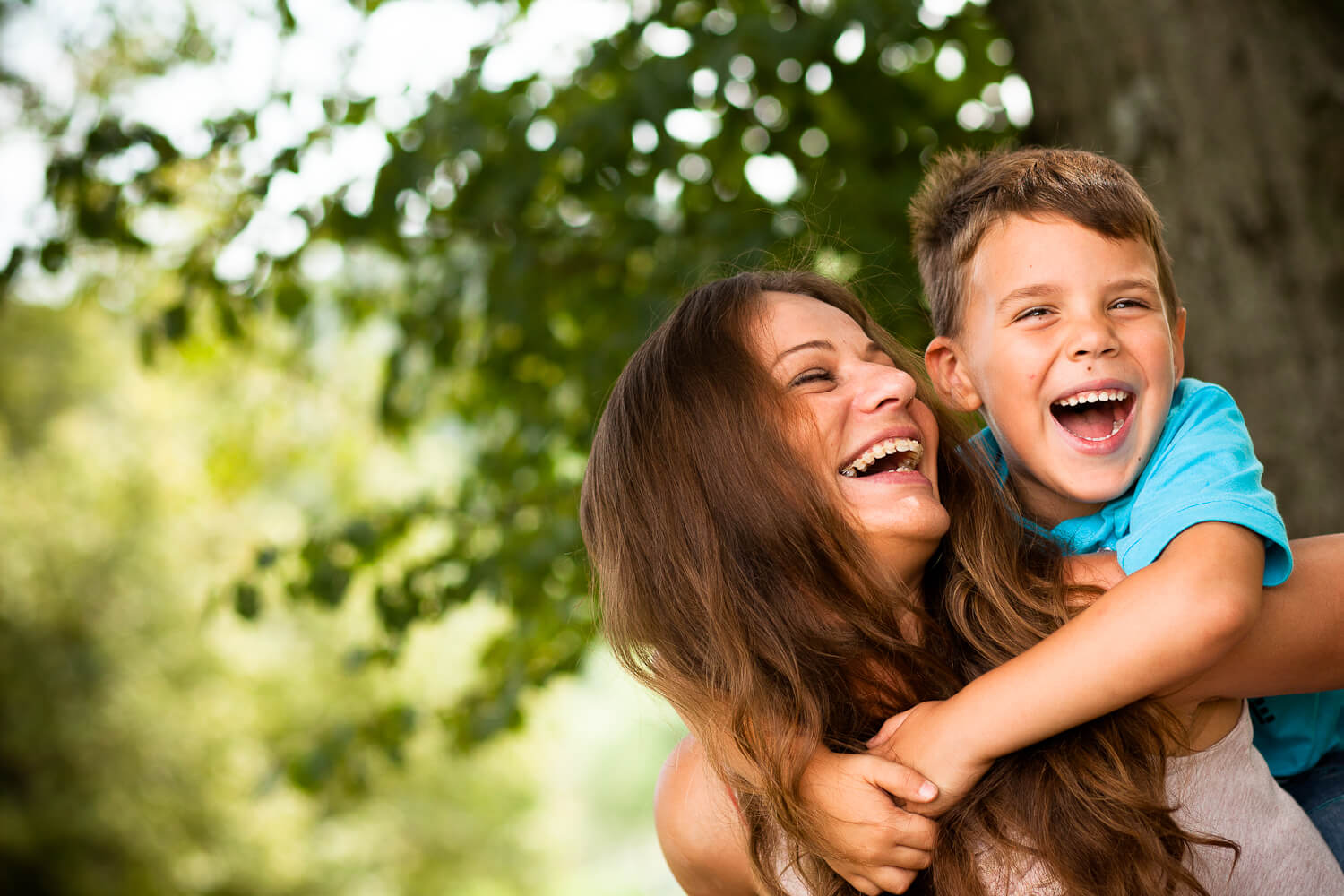 Внимательно слушайте все, что вам рассказывает ребенок. Не забывайте спрашивать его мнение по интересующему его вопросу. Это поможет ему почувствовать себя значимым.Восхищайтесь любыми достижениями вашего ребенка - не важно, большие они или маленькие.Хвалите ребенка за любое достижение. Это повысит чувство собственного достоинства, ведь комплименты любят и взрослые, и дети. Все время говорите детям, что вы их любите. Вы никогда не переборщите, говоря о любви своим детям и своей супруге (или супругу).Ожидайте от ребенка только лучшего, верьте в него. Всегда говорите ему: «Я полностью в тебе уверен», «Я думаю, ты справишься». Уделяйте детям максимум внимания. Если ребенок хочет с вами поговорить, отложите все дела и уделите ему столько времени, сколько потребуется. Не отвлекайтесь ни на что, слушайте его так, словно это самый важный человек на свете. Не заставляйте ребенка что-либо делать силой. Обсуждайте любое дело и добивайтесь желания выполнить его. Не используйте власть взрослого. Ругань и угрозы могут только запугать или разозлить ребенка. Вместо этого поговорите с ним на равных и попытайтесь объяснить, насколько важным является выполнение того или иного дела. Говорите с ребенком так, как будто он уже взрослый и зрелый человек, даже если он совсем еще малыш. Будьте всегда открытым и честным. И тогда он возьмет с вас пример и будет стремиться стать таким же. Всегда спрашивайте его мнение по важным для него вопросам. Спросите, что бы он хотел получить на ужин. Поинтересуйтесь, где бы он хотел провести каникулы. Пусть он с детства начнет принимать решения.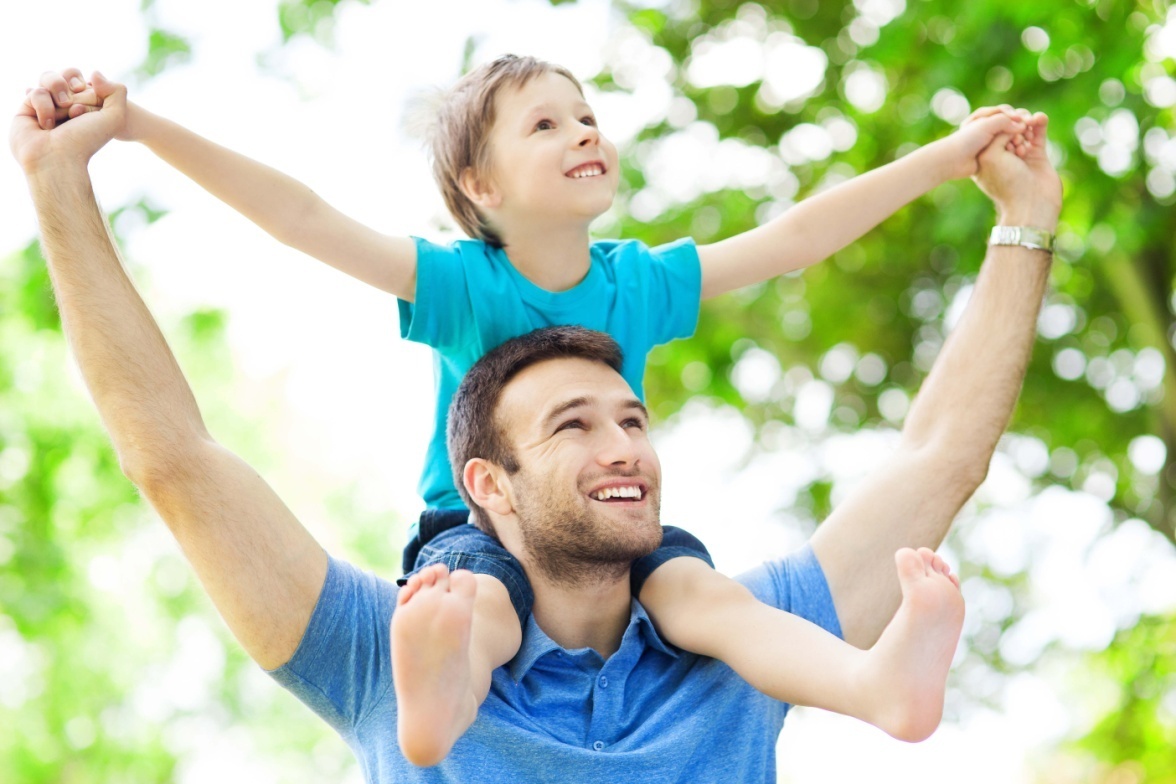 Рассказывайте ребенку о своей работе, о том, что вы делаете, чем занимаетесь. Советуйтесь с ним. Иногда ребенок может предложить такую оригинальную и свежую идею, до которой вы бы никогда не додумались сами.Дарите ребенку подарки. Если вы не можете его увидеть сегодня, напишите записку или позвоните. Ребенок должен быть уверен в том, что вы всегда о нем помните.Не сдерживайте свои эмоции. Дайте ребенку почувствовать, что всегда любите его на все 100%.Если в доме царят мир и согласие, ребенок будет спокойным и уверенным в себе, а когда вырастет, он обязательно станет сильной, гармонично развитой личностью и будет способен сам формировать долгие, счастливые взаимоотношения.